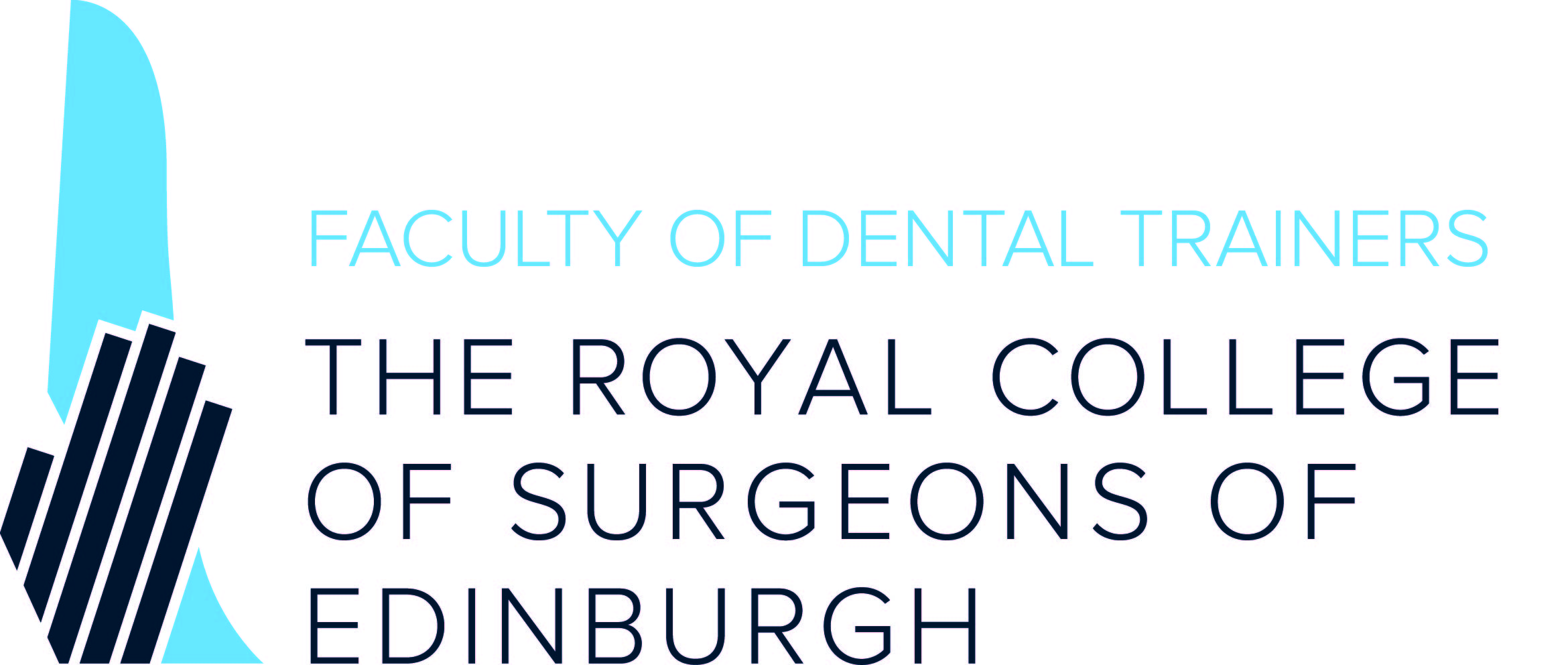 Application Form for the Faculty of Dental Trainers Please refer to the guidance documentation and submit all your details on this form, which should be completed electronically and in no smaller than size 9 point font.  Only evidence that is specific to dental education and training should be included and this should be listed and/or presented as a succinct summary. No more than two A4 pages may be used to complete each of the three domains and evidence should not be duplicated between the domains and areas. The headings within the box for each domain are for guidance and not all domains or the headings within them require to be completed.Do not send in supplementary information. Please retain all supportive documentation in respect of this application. The College reserves the right to request submission of this or additional evidence should further clarification be required to assist in the adjudication process.I confirm that I am:								Delete as applicablein active clinical or teaching practice			YES / NOin good professional standing 				YES / NOBy signing below you agree that the information provided on the application form is correct, that you have read the guidance for applicants, and that you agree to the terms in both these documents.PLEASE ENSURE THAT SIGNATURES ARE INK OR ELECTRONIC. ANY FORM WITHOUT A SIGNATURE OR WITH A TYPED SIGNATURE WILL NOT BE ACCEPTED.Signed:	Date:Before sending in your application form, please ensure that you have included the following:Completed and signed application formLetter of support (for Associate Level only)Two references and two completed and signed referee forms (if applying for the level of Fellow)PLEASE RETURN COMPLETED FORM TO: -fdt@rcsed.ac.uk Faculty of Dental TrainersRoyal College of Surgeons of EdinburghLevel Applying for: Please tickLevel Applying for: Please tickAssociate:Submission requirements:Application form Letter of supportN.B. Applicants for Associate should not complete the boxes for domains 1, 2 & 3.Member:Submission requirements:Application form Member:Submission requirements:Application form Fellow:Submission requirements:Application form Two structured references supportive of the development and impact of the contribution to education/training made by the applicant and two completed and signed referee formsPERSONAL DETAILSPERSONAL DETAILSSurname:First names:Title:Job title:GDC (or equivalent) registration number:Date of birth:Gender:Are you a Member/Fellow/Associate of the RCSEd or the RCSEd Faculty of Dental Surgery? If yes please provide details:Correspondence address: Post code:Contact telephone number:Email address:College Reference Number:To obtain a College Reference Number, please go to www.rcsed.ac.uk and click on Register at the top to create a RCSEd online account. Once you have done this, you will find your Reference Number on the My Profile tab.QUALIFICATIONSQUALIFICATIONSBasic dental qualification: Year gained: University or educational institution: Country:PRESENT APPOINTMENTSPRESENT APPOINTMENTSPost: Date commenced:Hospital/clinic:Address:Post code:DOMAIN 1: TEACHING AND TRAINING ACTIVITIES (Please summarise your teaching and training experience using the bullet point headings below)Clinical supervisionTraining the trainers course or equivalentExaminershipsAwards in teaching and trainingDelivery of education coursesInvolvement in workplace-based assessment and feedbackDOMAIN 2: EDUCATIONAL LEADERSHIP ACIVITIES (Please summarise your educational leadership experience using the bullet point headings below)Educational SupervisorEducational course leader/co-ordinatorTraining Programme DirectorCurriculum developmentSenior role in Dental EducationContribution to relevant education boardsDOMAIN 3: PUBLICATION, RESEARCH, SCHOLARSHIP ACTIVITIES Please only include qualifications, publications and presentations DIRECTLY RELATED TO dental education/training. Books/chapters/articles in general textbooks should not be included in this domain. Research articles that are not about teaching & training must not be submitted as evidence. (Please summarise your experience using the bullet point headings below)Higher educational qualification - Certificate/Diploma/Fellow of Higher Education AcademyHigher educational qualification - Master/PhDDevelopment of educational materialEducation/training publications in peer review journalsPresentations in education/trainingSupervision of educational research for paper/higher degreeContributions to educational/training policy documents